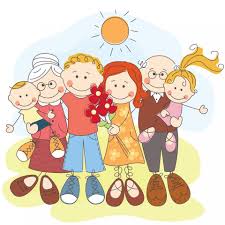 Правила для  батьків, що сприяють ефективному спілкуванню з дитиноюПри спілкуванні з дітьми батьки повинні:Постійно підкреслювати свою увагу до індивідуальності сина чи дочки, до їх прагнення до самоствердження;Проявляти увагу, інтерес і повагу до всіх дітей у сім’ї;Проявляти постійну готовність і вміння вислухати дитину, дати їй можливість говорити (виговоритися), відстоювати свої погляди, переконання;перед тим, як показати дитині її помилки в поведінці, починати з похвали і схвалення позитивних якостей навіть при самому важкому характері сина (дочки);тактовно показувати кращі позитивні якості своєї особистості (ерудицію, працелюбність, пунктуальність, гуманні відносини до людей, порядність, чесність та інше), але при цьому не показувати, не підкреслювати своєї переваги над дитиною;створювати сімейну атмосферу любові, доброзичливості турботи, захищеності радості і перспективи, що благополучно впливає на фізичне і морально-психологічне здоров’я дітей.Ви повинні знати:з ким приятелює ваша дитина;де проводить вільний час;чи не пропускає занять в школі;в якому вигляді або стані повертається додому.Готуйте дитину до майбутнього життя. Говоріть з нею про це:Не відгороджуйте дитину від обов’язків і проблем. Вирішуйте справи разом з нею.Наддавайте дитині самостійності в діях і прийнятті рішень.Слідкуйте за своєю зовнішністю. Дитина повинна гордитись вами.Не бійтесь в чомусь відмовити дитині, якщо вважаєте її вимоги надмірними.Частіше розмовляйте з дитиною. Пам’ятайте, що ні телевізор, ні радіо , ні комп’ютер не замінять їй вас.Не обмежуйте дитину у спілкуванні з ровесниками.Частіше звертайтесь за порадами до педагогів та психологів.Пам’ятайте, що дитина коли-небудь подорослішає і їй доведеться жити самостійно.